                                                 ПОСТАНОВЛЕНИЕ  25 января 2021 года                                                                     №06О внесении изменения в постановление Администрации сельского поселения Азяковский  сельсовет от 19 июля 2017 года №123 «Об утверждении Административного регламента по исполнению муниципальной функции «Осуществление муниципального контроля за сохранностью автомобильных дорог местного значения на территории сельского поселения Азяковский  сельсовет муниципального района Бураевский района Республики Башкортостан»В целях приведения нормативно - правовых актов в соответствие с действующим законодательством и на основании экспертного заключения Государственного комитета Республики Башкортостан по делам юстиции от 21 декабря  2020 года НГР RU 03084805201700009, Администрация сельского поселения Азяковский  сельсовет муниципального района Бураевский район Республики Башкортостан постановляет:Внести в Административный регламент исполнения муниципальной функции «Осуществление муниципального контроля за сохранностью автомобильных дорог местного значения на территории сельского поселения Азяковский  сельсовет муниципального района Бураевский района Республики Башкортостан», утвержденный постановлением Администрации сельского поселения Азяковский  сельсовет муниципального района Бураевский район Республика Башкортостан от 19 июля 2017 года №123 (с учетом внесенных изменений от 04.04.2018 года №72, 25.10.2018 года №117, 18.12.2018 года №143,  17.12.2019 года  №118,  28.09.2020 года №77) следующие изменения:Пункт 1.2 Административного регламента изложить в новой редакции:      «Муниципальная функция по осуществлению муниципального контроля за сохранностью автомобильных дорог местного значения в границах населенных пунктов поселения исполняется администрацией сельского поселения Азяковский  сельсовет муниципального района Бураевский района Республики Башкортостан на основании Соглашения между органами местного самоуправления муниципального района Бураевский район Республики Башкортостан и сельского поселения  Азяковский  сельсовет муниципального района Бураевский район Республики Башкортостан о передаче сельскому поселению части полномочий муниципального района, утвержденного Решением Совета муниципального района Бураевский район Республики Башкортостан от 18 января 2021 года №64»Глава сельского поселения                                                                    Азяковский  сельсовет                                           муниципального районаБураевский район         Республики Башкортостан                                                       А.Т.МухаяровБАШҠОРТОСТАН РЕСПУБЛИКАҺЫ
БОРАЙ РАЙОНЫ МУНИЦИПАЛЬ РАЙОНЫНЫҢ ӘЗӘК АУЫЛ СОВЕТЫ АУЫЛ БИЛӘМӘҺЕ ХАКИМИӘТЕ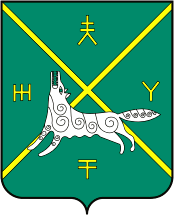 АДМИНИСТРАЦИЯ  СЕЛЬСКОГО ПОСЕЛЕНИЯ АЗЯКОВСКИЙ СЕЛЬСОВЕТ МУНИЦИПАЛЬНОГО РАЙОНА  БУРАЕВСКИЙ РАЙОН
РЕСПУБЛИКИ БАШКОРТОСТАН